STATE OF MAINEDepartment of Department of Environmental ProtectionBureau of Water Quality
RFA# 202203023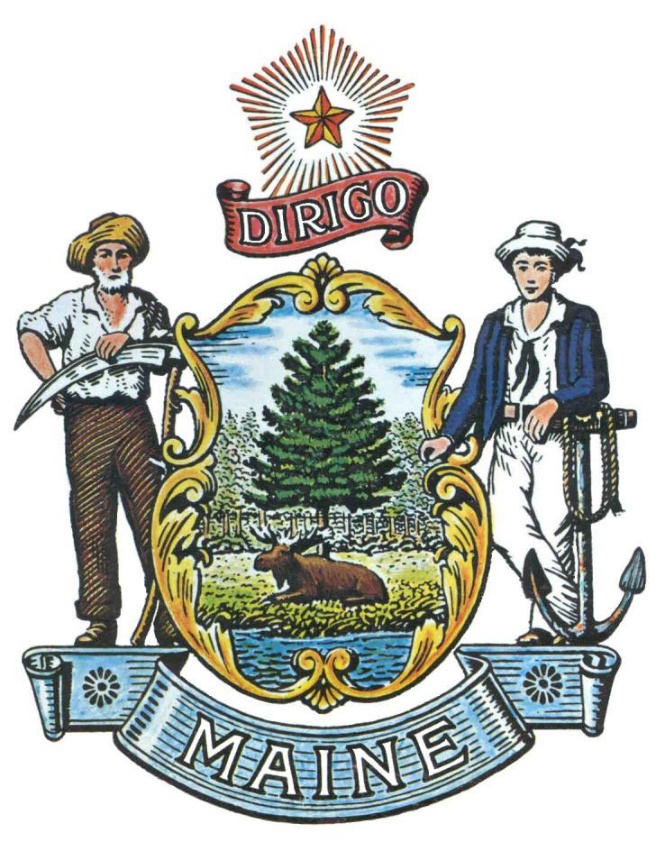 Grants for Nonpoint Source Pollution Control ProjectsWatershed-based Plan ImplementationTABLE OF CONTENTSRFA TERMS/ACRONYMS with DEFINITIONSThe following terms and acronyms, as referenced in the RFA, shall have the meanings indicated below:RFA # 202203023Grants for Nonpoint Source Pollution Control Projects: Watershed-based Implementation INTRODUCTIONPurpose and BackgroundAs defined in this Request for Applications (RFA) document, the Department of Environmental Protection (Department or DEP) is seeking proposals to implement watershed projects to restore or protect waterbodies that are impacted by nonpoint source (NPS) pollution. Watershed projects funded under this RFA must be guided by Watershed-based Management Plans (WBP) accepted by the Department. WBPs provide assessment and management information and describe actions needed for restoration and/or protection. This document provides instructions for submitting proposals, the procedure and criteria by which the applicant(s) will be selected, and the contractual terms which will govern the relationship between the State of Maine (“State”) and the awarded applicant(s).Pursuant to Maine statutes (38 M.R.S.A. Article 1-F), the Department is charged with coordinating Maine’s Nonpoint Source Management Program to prevent or reduce NPS water pollution so that lakes, streams, rivers and coastal waters are protected and attain their designated water quality standards. NPS pollution is caused when rainfall or snowmelt moves over and through the ground and picks up natural and human-made pollutants such as sediment, fertilizer, road salt, oil, and bacteria. Eventually these contaminants end up in waterbodies, where they can threaten drinking water supplies, cause nuisance algal blooms, diminish recreational activities, and endanger aquatic life and habitat. The Maine Nonpoint Source Management Program Plan 2020-2024 describes NPS pollution control programs, strategies, and actions needed to make progress controlling and preventing NPS pollution.  DEP administers Maine’s NPS program and awards and monitors subgrants for watershed projects in accordance with and using funding provided by the United States Environmental Protection Agency (EPA) under Section 319(h) of the Federal Clean Water Act (CWA).  EPA’s Nonpoint Source Program and Grants Guidelines requires states to use at least 50% of the annual appropriation of Section 319 funds to implement watershed projects guided by Watershed-based Plans (WBPs). Grants for projects selected under this RFA will be funded with monies provided to the Department by EPA under Section 319(h); grant awards are subject to the availability of federal funds. Funding awarded to a subrecipient is considered a sub-award of federal funds. The Department will provide a draft of the award decision and work plan proposals to EPA for review and approval and will then submit the proposed award decision to the State of Maine, Division of Procurement Services for approval. For more information about the Department’s NPS Grants Program refer to Nonpoint Source Management Program – Annual Report.General ProvisionsFrom the time this RFA is issued until award notification is made, all contact with the State regarding this RFA must be made through the aforementioned RFA Coordinator.  No other person/ State employee is empowered to make binding statements regarding this RFA.  Violation of this provision may lead to disqualification from the application process, at the State’s discretion.Issuance of this RFA does not commit the Department to issue an award or to pay expenses incurred by an Applicant in the preparation of a response to this RFA.  This includes attendance at personal interviews or other meetings and software or system demonstrations, where applicable.All applications should adhere to the instructions and format requirements outlined in this RFA and all written supplements and amendments (such as the Summary of Questions and Answers), issued by the Department.  Applications are to follow the format and respond to all questions and instructions specified below in the “Application Submission Requirements” section of this RFA.Applicants shall take careful note that in evaluating an application submitted in response to this RFA, the Department will consider materials provided in the application, information obtained through interviews/presentations (if any), and internal Departmental information of previous contract history with the Applicant (if any).  The Department also reserves the right to consider other reliable references and publicly available information in evaluating an applicant’s experience and capabilities.The application shall be signed by a person authorized to legally bind the Applicant and shall contain a statement that the application and the pricing contained therein will remain valid and binding for a period of 180 days from the date and time of the application opening.The RFA and the selected Applicant’s application, including all appendices or attachments, shall be the basis for the final contract, as determined by the Department.Following announcement of an award decision, all submissions in response to this RFA will be considered public records available for public inspection pursuant to the State of Maine Freedom of Access Act (FOAA) (1 M.R.S. §§ 401 et seq.).http://www.mainelegislature.org/legis/statutes/1/title1sec401.html The Department, at its sole discretion, reserves the right to recognize and waive minor informalities and irregularities found in applications received in response to this RFA.The State of Maine Division of Procurement Services reserves the right to authorize other Departments to use the contract(s) resulting from this RFA, if it is deemed to be beneficial for the State to do so.All applicable laws, whether or not herein contained, shall be included by this reference.  It shall be the Applicant’s responsibility to determine the applicability and requirements of any such laws and to abide by them.Eligibility to Submit ApplicationsEligible recipients for Section 319 grants are public organizations such as state agencies, soil and water conservation districts, regional planning commissions, watershed districts, municipalities, and incorporated nonprofit organizations with federal tax-exempt status [501(c)(3)].Contract TermThe Department is seeking cost-efficient application(s) to provide services, as defined in this RFA, for the anticipated contract period defined in the table below.  Please note that the dates below are estimated and may be adjusted, as necessary, in order to comply with all procedural requirements associated with this RFA and the contracting process.  The actual contract start date will be established by a completed and approved contract.Applicants may schedule work to be conducted for up to two years.  The Department may set the grant agreement expiration date for up to three years, to enable a time extension.  The Department recognizes that unforeseen delays or extenuating circumstances sometimes occur that require additional time to complete a project.  If this is necessary, the Department may approve a no-cost time extension for up to one year beyond the original project completion date specified in the work plan, but for no later than the grant agreement expiration date.  Department procedures for considering a time extension are described in Nonpoint Source Grant Administrative Guidelines, http://www.maine.gov/dep/water/grants/319.html.Grant Funds Available and Number of AwardsThe Department anticipates making multiple awards as a result of this RFA process. Funds for grants will be from the EPA under Section 319 of the Clean Water Act.Approximately $1,300,000 will be available for implementation projects, pending EPA and State approvals and federal budget appropriation consistent with recent years. DEP anticipates the following funding allotments will be made:At least 50% of the Section 319 funds ($450,000) will be for grants to help restore impaired waters; andNo more than 50% of the Section 319 funds ($850,000) will be for grants to protect unimpaired waters.  The Department expects to award grants in the range of $50,000 to $150,000.  The Department expects to award 9 to 12 grants and reserves the right to make fewer awards.A grant awarded to an applicant is considered a sub-award of federal funds.  Federal terms and conditions for sub-awards apply to these grants.RFA # 202203023Grants for Nonpoint Source Pollution Control Projects: Watershed-based ImplementationSCOPE OF SERVICES TO BE PROVIDEDPurpose – Watershed-based Implementation ProjectsThe Department is inviting proposals for projects to help communities implement their watershed-based management plans (WBP) to make progress: Restoring water bodies that are considered impaired due to NPS pollution, orProtecting water bodies that are considered threatened by NPS pollution.  PrerequisitesTo be eligible to apply for funding, project proposals must meet both of the following prerequisites:The watershed must be on DEP’s NPS Priority Watersheds list.  The purpose of the Department’s NPS Priority Watershed Lists is to encourage NPS abatement work in watersheds most vulnerable to NPS pollution.  The list is used to help prioritize DEP NPS water pollution control efforts and attract local communities to take action to restore or protect waters impaired or threatened by NPS pollution. NPS Priority Watersheds lists and information are available at:  http://www.maine.gov/dep/land/watershed/nps_priority_list/index.htmlImplementation projects must be guided by an active watershed-based plan (WBP) accepted by the Department.  Refer to http://www.maine.gov/dep/water/grants/319.html for the list of eligible WBPs. Eligible and Ineligible ActivitiesEligible Activities.  Eligible project activities may include but are not limited to: BMP construction (and BMP design); technical assistance; cost sharing construction of BMPs; training and technology transfer; information outreach; project management; and monitoring to evaluate the outcome of the project. Not all activities called for in a WBP are eligible for Section 319 grant funds. Proposed activities must be considered eligible under EPA Section 319(h) guidelines. For more information regarding eligible activities refer to EPA Nonpoint Source Program and Grants Guidelines for States and Territories, pages 37-38. http://water.epa.gov/polwaste/nps/cwact.cfmIneligible Activities.  Grant (or match) funds under this RFA may not be used: To conduct erosion or storm water control work required by existing permits or orders (Examples: Maine Pollutant Discharge Elimination System Stormwater Permit; Site Location of Development Permit; Stormwater Law Permit). To replace malfunctioning septic systems.  The Department’s Small Community Grant Program offers grants to towns to help replace malfunctioning septic systems that are polluting a water body or causing a public nuisance.To pay for materials and other costs associated with maintaining or repairing Best Management Practices (BMPs). Note that staff services time (e.g., consultation/technical assistance) to discuss malfunctioning, poorly-maintained, or other problematic BMPs sites is eligible for funding.Baseline monitoring, monitoring to identify sources or characterize a watershed, and monitoring to support the development of a WBP or TMDL are not eligible for watershed project funding.DEP’s NPS Program is developing a policy to significantly limit or restrict the use of 319 grant funding (and match) for shoreline stabilization projects using stone riprap. Applicants are encouraged to pursue riprap alternatives or alternative NPS sites for the Candidate NPS Site list.Project DesignProposed projects should be designed to make progress restoring or protecting waterbodies by implementing Best Management Practices (BMPs) and measures described in a WBP accepted by the Department.  Project design considerations include the following:WBP Timeline and Phasing.  Effective implementation of a WBP usually requires many years of sustained effort.  The work plan should describe and exhibit intent to make substantial progress implementing the WBP.  See Work Plan Section IV.b., which includes examples and instructions to provide a brief description of any future project phases anticipated in the watershed. Widespread Implementation of BMPs.  A project must implement measures that prevent, control, or abate NPS pollution. Projects should encourage, require, or achieve structural or non-structural BMP implementation on a watershed scale to abate existing nonpoint sources and prevent NPS pollution through improved land use management.  A proposal to use most of the grant funds for on-the-ground construction of BMPs (including design services) will be considered more cost effective than projects that include disproportionate amounts of personnel, overhead and grant administration costs.Constructing BMPs at NPS Sites.  Activities must be directed towards accomplishing on-the-ground implementation of BMPs at NPS sites and other actions needed to effectively implement the WBP.  In some cases, projects provide technical assistance to help landowners install BMPs on their properties using the landowner’s own funds.  Projects may also choose to provide grant funding as an incentive to help ensure that landowners install BMPs at priority NPS sites.  Using this approach, projects typically determine NPS sites to be targeted; set a uniform match requirement (e.g., 60% paid by grant and 40% by owner); work with landowners to develop BMP designs; develop a cost sharing agreement or construction plan that outlines roles and responsibilities including match and maintenance requirements; provide technical assistance to ensure BMPs are installed properly; and authorize grant reimbursement following inspection.  Recipients of 319 funds agree to properly operate and maintain their BMPs for the service life of the BMP.  (Note: project funds cannot be used for maintenance and repair of existing BMPs.) DEP requires local match to any 319 grant funds used for BMP installation, and the cost share amount of grant funds to an individual cannot exceed 75% of the total cost.  Refer to the NPS Grant Administrative Guidelines Section III.D. for more information about planning and constructing BMPs at http://www.maine.gov/dep/water/grants/319.html. Project funds (grant or match) may be used to help pay for construction of BMPs at road-related NPS sites to reduce sediment delivery to surface waters.  Refer to the following Department guidance on how to evaluate eligibility: Using Project Funds for Construction of BMPs at Road-related Sites: Guidance for NPS Watershed Projects (April 2012) available at http://www.maine.gov/dep/water/grants/319.html.The proposal should describe NPS sites that will be addressed by the proposed project.  Estimating NPS Pollutant Load Reductions.  Projects must be designed to include a means to estimate pollutant load reductions from the installed BMPs. The EPA NPS Program Guidelines require load reduction estimates for all BMPs that are intended to control sediments (in tons/year) and/or nutrients (phosphorus or nitrogen in pounds per year).  Applicants should identify the method/model they intend to use to estimate NPS load reductions.  The Department accepts use of the EPA Region 5 Load Estimation Model (http://it.tetratech-ffx.com/steplweb/default.htm) or the USDA Forest Service WEPP Road model  (http://forest.moscowfsl.wsu.edu/fswepp/).  A bidder may propose use of other estimation methods. Match RequirementsMaine DEP requires applicants to provide a non-federally sourced match of at least 40% of the total project cost. To determine the amount of non-federal match required, multiply the amount of grant funds requested times 0.667.  Example:  if the proposal requests $81,000 of grant funds, then at least $54,027 of non-federal match is required.   ($81,000) x (0.667) = $54,027.  For more information, refer to the Work Plan Section XI. Project Budget instructions.Procurement of Services and SubgrantsProcurement of Services. For a project, an organization may need to purchase goods or services to complete project activities that are beyond the capacity of the applicant organization.  Procurement means acquisition of supplies, equipment, construction or services.  Procurement with federal funds must follow applicable requirements and restrictions.  Procurement needs to be on a competitive basis to ensure that fair and reasonable prices are obtained for goods and services.  Grant recipients may use their own procurement procedures provided that the procedures conform to applicable federal requirements.  For more information, refer to the Department’s NPS Grant Administrative Guidelines  http://www.maine.gov/dep/water/grants/319.html.Subgrants. If the applicant plans to pass-through funds to an eligible subgrantee to accomplish a significant part of the project, then the applicant should identify the proposed subgrantee, their qualifications, and a brief description of the work to be conducted. For example, a municipality (applicant) may plan to issue a subgrant to a soil and water conservation district (subgrantee) to coordinate the project or perform certain tasks. A subgrantee could be a Maine public organization such as a soil and water conservation district, a regional planning commission, watershed district, municipality, or an incorporated nonprofit organization with federal tax-exempt status [501(c)(3)].Environmental Data Quality Assurance  Project activities will need to be conducted according to applicable quality assurance procedures for NPS projects as described in the DEP document, Maine Section 319 Management Program Quality Assurance Program Plan (12/20/17) http://www.maine.gov/dep/water/grants/319.html. If the project includes water quality monitoring to evaluate the outcome of the project, the monitoring must be conducted in accordance with a quality assurance project plan. Project applications must identify the existing QAPP that will be utilized or describe preparation of a new QAPP as a task. In addition, a Sampling and Analysis Plan (SAP) needs to be submitted and approved by DEP prior to monitoring each year.RFA # 202203023Grants for Nonpoint Source Pollution Control Projects: Watershed-based ImplementationKEY PROCESS EVENTSSubmitting Questions about the Request for ApplicationsAny questions must be submitted by e-mail to the Grant Coordinator identified on the Grant RFPs and RFAs webpage by the date and time specified on the cover page of this RFA document.  Submitted Questions must include the subject line: “RFA# 202203023 Questions”.  The Department assumes no liability for assuring accurate/complete/on time e-mail transmission and receipt.Question & Answer Summary: Responses to all questions will be compiled in writing and posted on the following website: Grant RFPs and RFAs.  It is the responsibility of all interested parties to go to this website to obtain a copy of the Question & Answer Summary.  Only those answers issued in writing on this website will be considered binding.Amendments to the Request for ApplicationsAll amendments (if any) released in regard to this Request for Applications will be posted on the following website: Grant RFPs and RFAs.  It is the responsibility of all interested parties to go to this website to obtain amendments.  Only those amendments posted on this website are considered binding.Submitting your ApplicationApplications Due: Applications must be received by the date and time specified on the cover page of this RFA document.  Applications received after the 11:59 p.m. deadline will be ineligible for award consideration for that annual application enrollment period.Submission Instructions: Applications are to be submitted to the State of Maine Division of Procurement Services, via email, to Proposals@maine.gov.Only applications received by email will be considered.  The Department assumes no liability for assuring accurate/complete e-mail transmission and receipt. Only applications received by e-mail will be considered.  The Department assumes no liability for assuring accurate/complete e-mail transmission and receipt.E-mails containing links to file sharing sites or online file repositories will not be accepted as submissions.  Only e-mail applications that have the actual requested files attached will be accepted.Encrypted e-mails received which require opening attachments and logging into a proprietary system will not be accepted as submissions. Please check with your organization’s Information Technology team to ensure that your security settings will not encrypt your proposal submission. Applications are to be broken down into multiple files, with each file named using the conventions below.  File size limits are 25MB per e-mail.  Applicants may submit files separately across multiple e-mails, as necessary, due to file size concerns. File #1: PDF or MS Word format Application Cover Page Debarment, Performance and Non-Collusion Certification File #2: MS Word formatOrganization Qualifications and Experience (including litigation)Work Plan File #3: PDF or MS Word format Location Map	Attachments (if applicableAll e-mails and files must be received by the due date and time listed above.Applicants are to insert the following into the subject line of their email submission: “RFA# 202203023 Application Submission – [Applicant’s Name]”RFA # 202203023Grants for Nonpoint Source Pollution Control Projects: Watershed-based ImplementationAPPLICATION SUBMISSION REQUIREMENTSApplications must follow the instructions below.  Failure to use the outline specified in this section, or to respond to all questions and instructions throughout this document, may result in the application being disqualified as non-responsive or receiving a reduced score.  The Department, and its evaluation team for this RFA, has sole discretion to determine whether a variance from the RFA specifications should result in either disqualification or reduction in scoring of an application.  The Department seeks detailed yet succinct responses that demonstrate the Applicant’s experience and ability to perform the requirements specified throughout this document.Application FormatThe applicant is asked to be brief and concise in responding to the RFA questions and instructions. The application should be limited to a maximum of 28 pages.  Pages provided beyond the aforementioned maximum amount will not be considered during evaluation.All electronic documents should be formatted for printing as formatting will not be adjusted prior to printing and reviewing these documents. For clarity, the application should be single-spaced with 1” margins using a font no smaller than 12-point Times New Roman or similar.  Include any forms provided in the submission package or reproduce those forms as closely as possible.  All information should be presented in the same order and format as described in the RFA.It is the responsibility of the applicant to provide all information requested in the RFA package at the time of submission.  Failure to provide information requested in this RFA may, at the discretion of the Department’s evaluation review team, result in a lower rating for the incomplete sections and may result in the application being disqualified for consideration.Application Contents The application must include the following:Application Cover Page (max: 1 page)Applicants should complete the application cover page that is provided with the application.  The application cover page must be the first part of the application package.  The application cover page shall be dated and signed by a person authorized to enter into contracts on behalf of the Applicant.  2.	Debarment, Performance and Non-Collusion Certification Form (max: 1 page)Applicants should complete the form that is provided with the application. Failure to provide this certification may result in the disqualification of the application, at the discretion of the Department.Applicant Qualifications and Experience a. Summary of the Organization’s Qualifications and Experience (max: 2 pages)Present a brief summary of applicant’s qualifications to carry out the project and to manage the grant. Summarize relevant experience, especially experience with NPS projects, and financial, administrative and technical qualifications of the organization.  Summarize relevant experience of the person to be assigned to manage the project. If you plan to issue a sub-grant to an eligible recipient, provide their name, qualifications and contact information. If you plan to acquire consultant services, list key qualifications and experience that you will request in your solicitation for services. If you plan to use volunteer partners to accomplish a significant part of the project (e.g., conducting a watershed survey, gathering monitoring data), list pertinent key qualifications.Make note of all tasks to be delegated to sub-grantees and/or consultants.b. Litigation (does not count toward page limit)Attach a list of all current litigation in which the applicant is named and a list of all closed cases that have closed within the past five (5) years in which applicant paid the claimant either as part of a settlement or by decree.  For each, list the entity bringing suit, the complaint, the accusation, amount, and outcome.  If no litigation will be included, write “none” on submitted attachment.  Work Plan (max: 15 pages)The applicant should complete the grant application using the instructions included in the application and this RFA.  Prepare the work plan in a direct, concise style and use the format provided, including the numbering and section and sub-section headings.The project budget section of the application shall include the costs necessary for the applicant to fully comply with the contract terms and conditions and RFA requirements. No costs related to the preparation of the application for this RFA or to the negotiation of the contract with the Department may be included in the application.  Only costs to be incurred after the contract effective date that are specifically related to the implementation or operation of contracted services may be included.Refer to DEP’s NPS Grants webpage for an example of the typical content and format of a work plan to develop a watershed-based plan. http://www.maine.gov/dep/water/grants/319.htmlLocation Map (max: 1 page)Provide a location map of the project’s watershed area on one page (8.5" by 11"), clearly showing the waterbody(s), town(s), and the watershed boundary.Progress Implementing Watershed-based Plan (max: 2 pages)Applicants should complete the form that is included with the application.  Follow the instructions provided at the top of the form.Attachments (max: 6 pages)An attachment is any document included with the application that is not required by the RFA.  The page count includes the list of the attachments.Use attachments if you want to provide additional information.   If you want to provide letters of commitment from project partners, the letters should clearly describe the work activity, services or funds that will be committed for the project. General letters of support for a project are discouraged.RFA # 202203023Grants for Nonpoint Source Pollution Control Projects: Watershed-based ImplementationAPPLICATION EVALUATION AND SELECTIONEvaluation of the submitted applications shall be accomplished as follows:Evaluation Process - General InformationAn evaluation team, comprised of qualified reviewers, will judge the merits of the applications received in accordance with the criteria defined in the RFA.Officials responsible for making decisions on the selection of applications shall ensure that the selection process accords equal opportunity and appropriate consideration to all who are capable of meeting the specifications.  The goals of the evaluation process are to ensure fairness and objectivity in review of the applications and to ensure that the contract is awarded to the applicant(s) whose application(s) provides the best value to the State of Maine.The Department reserves the right to communicate and/or schedule interviews/presentations with applicants if needed to obtain clarification of information contained in the applications received, and the Department may revise the scores assigned in the initial evaluation to reflect those communications and/or interviews/presentations.  Interviews/presentations are not required, and changes to applications will not be permitted during any interview/presentation process.  Therefore, applicants should submit applications that present their rates and other requested information as clearly and completely as possible.Scoring Weights and ProcessScoring Weights: The score will be based on a 100-point scale and will measure the degree to which each application meets the following criteria.Applicant Qualifications and Experience (15 points)Consider the adequacy of applicant qualifications (relevant experience, financial, administrative & technical qualifications, personnel and facilities) to carry out the project within the proposed timeframe, along with any known past performance on relevant projects.  If the project plans to issue a sub-grant to an eligible recipient, consider the adequacy of the subgrantee’s qualifications and relevant past performance.  If the project plans to acquire consultant services, consider the adequacy of the qualifications and experience that will be requested in the project’s solicitation for services.  If the project plans to involve volunteer partners to accomplish significant portions of the project, consider the adequacy of the qualification and experience of that partner to achieve the necessary outcome.Includes all elements addressed in RFA Part B.3. Applicant Qualifications and Experience.Relative Value of the Waterbody (10 points)  Evaluate the degree to which the public currently uses and values the waterbody.  Consider the availability (access) and extent of use.  Consider uses including, but not limited to, drinking water supply; public recreational opportunities; scenic and aesthetic benefits; aquatic and terrestrial habitat benefits; commercial benefits; and potential for increased public use and improved habitat.  Includes all elements addressed in RFA Part IV.B.4 Work Plan and Application (Waterbody and Watershed Information).Water Quality Problem (10 points)Evaluate the extent to which the work plan exhibits an informed understanding of water quality conditions.  Consider the severity of the water quality impairment or indication that the waterbody may not attain its water quality standards in the future.  Includes all elements addressed in RFA Part IV.B.4 Work Plan and Application (Water Quality Problem or Threat) Nature, Extent and Severity of NPS Problems (10 points)Evaluate the nature, extent, and severity of NPS problems in the watershed.  Evaluate the work plan’s understanding of what actions are needed to address the NPS sources and problems.Includes all elements addressed in RFA Part IV.B.4 Work Plan and Application (Watershed Nonpoint Pollution Sources and NPS Mitigation Activities).Feasibility for Success (25 points)Likelihood that the project will be successfully completed as proposed and that the waterbody can be successfully restored or protected. Considerations: adequate information and capacity to determine actions needed restore or protect the waterbody; proposed tasks/BMPs address the primary water quality stressors and pollutants of concern, as well as impacts associated with climate change; effective well-sequenced tasks; contribution or participation by appropriate stakeholders and municipal government; leveraged with other previous or concurrent efforts; extent of community support to restore or protect the waterbody.Cost Effectiveness (25 points) Regarding the grant funds requested and the proposed work, consider the degree to which the project represents a good return for the investment (money, time).  Consider whether project work and cost estimates (tasks & budget) are reasonable for the expected outcomes, along with the amount and quality of proposed matching funds or services   Includes all elements addressed in RFA Part IV.B.4 Work Plan, Part IV.B.7. Attachments and Application (All Sections and Project Budget). Comprehensive Plan (5 points)How much of the watershed falls within the jurisdiction of towns that have a current State comprehensive plan finding of consistency? Scored by Municipal Planning Assistance Program (MPAP) in the Maine Department of Agriculture, Forestry and Conservation as described in #3.Scoring Process:  With the exception of the Comprehensive Plan points (described in #3 below), the review team will use a consensus approach to evaluate and score the applications.  Members of the review team will not score those sections individually but, instead, will arrive at a consensus as to assignment of points for each scoring criteria.  The Cost Effectiveness criteria will be scored as described below in #4.  Comprehensive Plan Scoring Process:  The Comprehensive Plan points will be recommended for each project by staff from the Municipal Planning Assistance Program (MPAP) in the Maine Department of Agriculture, Forestry and Conservation.  MPAP staff first reviews program records to determine which towns within the watershed have a current comprehensive plan finding of consistency.  MPAP then determines the proportion of the watershed that falls within the boundaries of towns having a current finding and recommends a score by applying this proportion to the maximum possible points (See example below.)  MPAP’s scoring table and recommendation are shared with and discussed by the review team, and a final point score is assigned.Unorganized territories are not subject to the Growth Management Act, and they generally do not have the authority to adopt comprehensive plans or land use ordinances.  The Land Use Planning Commission (LUPC) is responsible for those functions through Title 12 § 681, and the LUPC ensures that all unorganized territories are covered by an LUPC document that is roughly equivalent to a comprehensive plan.  For this reason, under this RFA, unorganized territories will be treated as though they have a current comprehensive plan finding of consistency. Cost Effectiveness Scoring Process: Regarding the grant funds requested and the proposed work, the review team will consider the degree to which the project represents a good return for the investment (money, time, etc.) with regards to water quality, whether the project work and cost estimates (tasks & budget) are reasonable for the expected outcomes, and the amount and quality of proposed matching funds or services.  No Best and Final Offer: The State of Maine will not seek a best and final offer (BAFO) from any applicant in this procurement process.  All applicants are expected to provide their best value pricing with the submission of their application.Negotiations:  The Department reserves the right to negotiate with the successful applicant to finalize a contract at the same rate or cost of service as presented in the selected application.  Such negotiations may not significantly vary the content, nature or requirements of the application or the Department’s Request for Applications to an extent that may affect the price of goods or services requested.  The Department reserves the right to terminate contract negotiations with a selected respondent who submits a proposed contract significantly different from the application they submitted in response to the advertised In the event that an acceptable contract cannot be negotiated with the highest ranked applicant, the Department may withdraw its award and negotiate with the next-highest ranked applicant, and so on, until an acceptable contract has been finalized.  Alternatively, the Department may cancel the RFA, at its sole discretion.Selection and AwardThe final decision regarding the award of the contract will be made by representatives of the Department after consulting with the Environmental Protection Agency and receiving approval by the State Procurement Review Committee.Notification of selection or non-selection will be made in writing by the Department.Issuance of this RFA in no way constitutes a commitment by the State of Maine to award a contract, to pay costs incurred in the preparation of a response to this request, or to pay costs incurred in procuring or contracting for services, supplies, physical space, personnel or any other costs incurred by the Applicant. The Department reserves the right to reject any and all applications or to make multiple awards. Appeal of Contract Awards Any person aggrieved by the award decision that results from this RFA may appeal the decision to the Director of the Bureau of General Services in the manner prescribed in 5 MRSA § 1825-E and 18-554 Code of Maine Rules, Chapter 120 (found here: https://www.maine.gov/dafs/procurementservices/policies-procedures/chapter-120). The appeal must be in writing and filed with the Director of the Bureau of General Services, 9 State House Station, Augusta, Maine, 04333-0009 within 15 calendar days of receipt of notification of contract award.RFA # 202203023Grants for Nonpoint Source Pollution Control Projects: Watershed-based ImplementationCONTRACT ADMINISTRATION AND CONDITIONSContract Document1.	The successful applicant(s) will be required to execute a State of Maine Service Contract with appropriate riders as determined by the issuing department.  	The complete set of standard State of Maine Service Contract documents, along with other forms and contract documents commonly used by the State, may be found on the Division of Procurement Services’ website at the following link: 	Division of Procurement Services Forms Page2.	Allocation of funds is final upon successful negotiation and execution of the contract, subject to the review and approval of the State Procurement Review Committee.  Contracts are not considered fully executed and valid until approved by the State Procurement Review Committee and funds are encumbered.  No contract will be approved based on an RFA which has an effective date less than fourteen (14) calendar days after award notification to Applicants.  (Referenced in the regulations of the Department of Administrative and Financial Services, Chapter 110, § 3(B)(i): Chapter 110)	This provision means that a contract cannot be effective until at least 14 calendar days after award notification.3.	The State recognizes that the actual contract effective date depends upon completion of the RFA process, date of formal award notification, length of contract negotiation, and preparation and approval by the State Procurement Review Committee.  Any appeals to the Department’s award decision(s) may further postpone the actual contract effective date, depending upon the outcome.  The contract effective date listed in this RFA may need to be adjusted, if necessary, to comply with mandated requirements.In providing services and performing under the contract, the successful applicant(s) shall act as an independent contractor and not as an agent of the State of Maine.Standard State Service Contract Provisions1.	Contract Administrationa.	Following the award, a Contract Administrator from the Department will be appointed to assist with the development and administration of the contract and to act as administrator during the entire contract period.  Department staff will be available after the award to consult with the successful Applicant in the finalization of the contract. b.	In the event that an acceptable contract cannot be negotiated with the highest ranked applicant, the Department may withdraw its award and negotiate with the next-highest ranked Applicant, and so on, until an acceptable contract has been finalized.  Alternatively, the Department may cancel the RFA, at its sole discretion.Payments and Other ProvisionsThe State anticipates issuing project payments on the basis of net 30 payment terms, upon the receipt of an accurate and acceptable invoice.  An invoice will be considered accurate and acceptable if it contains a reference to the State of Maine contract number, contains correct pricing information relative to the contract, and provides any required supporting documents, as applicable, and any other specific and agreed-upon requirements listed within the contract that results from this RFA.RFA # 202203023Grants for Nonpoint Source Pollution Control Projects: Watershed-based ImplementationAPPLICATION COVER PAGEHandwritten Applications Will Not Be AcceptedThis application and the pricing structure contained herein will remain firm for a period of 180 days from the date and time of the bid opening.No personnel currently employed by the Department or any other State agency participated, either directly or indirectly, in any activities relating to the preparation of the Applicant’s application.No attempt has been made, or will be made, by the Applicant to induce any other person or firm to submit or not to submit an application.The above-named organization is the legal entity entering into the resulting agreement with the Department should they be awarded a contract.The undersigned is authorized to enter contractual obligations on behalf of the above-named organization.To the best of my knowledge, all information provided in the enclosed application, both programmatic and financial, is complete and accurate at the time of submission.RFA # 202203023Grants for Nonpoint Source Pollution Control Projects: Watershed-based ImplementationDEBARMENT, PERFORMANCE and NON-COLLUSION CERTIFICATIONBy signing this document, I certify to the best of my knowledge and belief that the aforementioned organization, its principals and any subcontractors named in this application:Are not presently debarred, suspended, proposed for debarment, and declared ineligible or voluntarily excluded from bidding or working on contracts issued by any governmental agency.Have not within three years of submitting the application for this contract been convicted of or had a civil judgment rendered against them for:Fraud or a criminal offense in connection with obtaining, attempting to obtain, or performing a federal, state or local government transaction or contract.Violating Federal or State antitrust statutes or committing embezzlement, theft, forgery, bribery, falsification or destruction of records, making false statements, or receiving stolen property;Are not presently indicted for or otherwise criminally or civilly charged by a governmental entity (Federal, State or Local) with commission of any of the offenses enumerated in paragraph (b) of this certification; andHave not within a three (3) year period preceding this application had one or more federal, state or local government transactions terminated for cause or default.Have not entered into a prior understanding, agreement, or connection with any corporation, firm, or person submitting a response for the same materials, supplies, equipment, or services and this application is in all respects fair and without collusion or fraud. The above-mentioned entities understand and agree that collusive bidding is a violation of state and federal law and can result in fines, prison sentences, and civil damage awards.Failure to provide this certification may result in the disqualification of the Applicant’s application, at the discretion of the Department.RFA # 202203023Grants for Nonpoint Source Pollution Control Projects: Watershed-based ImplementationWORK PLAN AND INSTRUCTIONSInstructions: Complete work plan using the instructions and format below and in RFA Part IV, B, 4. Delete italicized instructions prior to submittal. Refer to DEP’s NPS Grants webpage for examples of the typical content of a work plan to develop a watershed-based plan. http://www.maine.gov/dep/water/grants/319.html. (Maximum length: 11 pages)I.	Project InformationII.	Waterbody and Watershed Informationa. Backgroundb. Waterbody and Watershed Physical CharacteristicsProvide a brief overview of the physical characteristics of the waterbody and its watershed. (Do not repeat above information.)  Describe any major tributaries or other waterbodies located in the watershed. Describe the land uses in the watershed. List the downstream watershed(s). c. Description of Waterbody Uses and Value Summarize the extent of uses of the waterbody by the public. Consider uses including, but not limited to: drinking water supply (if applicable please provide the size of population served); public recreational opportunities; scenic and aesthetic benefits; aquatic and terrestrial habitat benefits, and commercial benefits; and potential for increased public use and improved wildlife habitat. Describe public access to the waterbody. The Beginning with Habitat webpage provides several map viewers that can be used to search for watershed resources (http://webapps2.cgis-solutions.com/beginningwithhabitat/).III.	Water Quality Problem or Threata.	Water Quality Listing Statusb.	Water Quality OverviewSummarize available water quality information for the waterbody and provide details on important water quality parameters. For an impaired waterbody, describe the extent and severity of the impairment. For a threatened waterbody, describe the water quality parameter(s) that is threatened and any indications that water quality is under stress. Water quality information available at: Resources listed in Section III.a. (above)Lakes Stewards of Maine - www.lakesofmaine.org Maine Volunteer River Monitoring Program - https://www.maine.gov/dep/water/monitoring/rivers_and_streams/vrmp/reports.html Maine DEP Biomonitoring Program -     https://www.maine.gov/dep/water/monitoring/biomonitoring/data.html Maine Department of Marine Resources Shellfish Program - https://www.maine.gov/dmr/shellfish-sanitation-management/maps/index.html IV.	Watershed Nonpoint Pollution Sources and NPS Mitigation ActivitiesSummary of Watershed Assessments and Priority Nonpoint Pollution SourcesSummarize any past assessments or surveys to identify the nature, extent and severity of nonpoint pollution sources in the watershed (e.g., provide the number, impact rating, land use etc. of sites identified in most recent watershed survey, if applicable). Describe the important nonpoint sources and critical source areas that need to be addressed. If there is an approved TMDL for the waterbody, summarize any applicable information. For impaired waters, describe the likely or known nonpoint sources associated with the impairment. For threatened waters, describe NPS threats that may cause the waterbody to not attain water quality standards in the future and the extent to which the waterbody is threatened by NPS pollution. Description of Watershed Activities to Address NPS PollutionInclude a brief description of any past or ongoing activities to address NPS sources in the watershed. Briefly summarize any watershed projects that involved funding provided by EPA through DEP under Clean Water Act, Sections 604(b) or 319.In addition, in two to four (2-4) sentences, provide a brief description of any future project phases anticipated in the watershed. Examples (phasing):  Following this proposed phase, one additional phase would be needed to help address the final 15 high priority NPS sites. The remaining low and medium impact NPS sites would be addressed through the lake association’s ongoing mini-grant program and LakeSmart.It is anticipated that four phases would be needed to substantially implement the WBP. Following this proposed phase, approximately three additional phases are anticipated to address chloride management, stream restoration, and retrofits within the other drainage areas within the watershed. Phases III and IV would implement the chloride strategies developed in Phase II, install additional bioswales on U.S. Route One and Main Street, and address runoff from Town-owned properties by intercepting roof drains and implementing biofilters within parking lot islands. Phase V project would focus on instream habitat restoration following the extensive stormwater projects in prior phases.V.	Project PurposeIn five (5) sentences or less, state the specific purpose of the project and the anticipated major project accomplishments or outputs. The purpose should include 1-2 sentences stating the overall water quality goal (e.g., protect or restore water quality) and generally how this will be achieved (addressing erosion sites, reducing bacteria sources, improving stream habitat, raising public awareness etc.). The specific major project outputs and accomplishments from key project tasks should be summarized and quantified in 2-3 sentences. Do not repeat information provided below in Environmental Outcome section. Examples:This purpose of this project is to protect Eagle Pond’s water quality by reducing the export of sediment and phosphorus into the pond and raising public awareness about watershed stewardship actions. In this Phase I project, BMPs will be installed at 24 high and medium impact NPS sites identified in the watershed survey. The project will raise public awareness through a buffer planting workshop, a gravel road workshop, lake association outreach (newsletter, website and annual meetings), and three press releases aimed at encouraging landowners to address NPS sites.This project is part of an overall effort to restore Shady Brook’s water quality by reducing sediment and bacteria loading from identified watershed NPS sources. This Phase II project will address seven NPS sites on town and private roads and implement BMPs on at least one agricultural NPS site. Technical assistance will be provided to an additional five agricultural landowners. The public will be informed about the project through at least two press releases and via online media.This project is part of an overall effort to restore Oyster Creek. This project phase will reduce fecal contamination associated with agricultural manure and pet waste areas. The project will enhance over 350 feet of riparian buffer on Maplewood Farm and provide technical assistance and cost-sharing for BMP installation at one small residential or hobby farm. Pet waste disposal signage and bag dispensers will be placed in two high priority neighborhoods. Public outreach will include two press releases and a tour of the Maplewood Farm project.This project is part of a multi-phased effort to restore Winding Stream’s water quality. This Phase II project will focus on reducing nutrient and bacteria loading and improving riparian buffers and instream habitat. Eight NPS sites will be addressed, including four stormwater BMP installations, two buffer enhancement projects, and one in-stream restoration project. The project will host one buffer planting workshop and two educational events about septic systems. VI.	Environmental OutcomeProvide a concise statement of the expected environmental result, outcome, or end-state that this proposed work would likely achieve. (Note that this is not the number of BMPs and NPS sites planned through the project.) If the environmental outcome is not expected to be achieved before this project ends, describe the progress to be made towards the outcome. Examples:This project will help the lake meet Class GPA water quality standards. The long-term goal is to reduce phosphorus loading to eliminate nuisance algal blooms to improve water clarity. The in-lake phosphorus concentration goal is 15 parts per billion. The total phosphorus load reduction needed is 450 lbs. phosphorus. The project will reduce phosphorus loading by an estimated 45 lbs.This project will help to maintain Class GPA standards in Great Diamond Lake. Preliminary estimates indicate this project will reduce pollutant loading to the lake by 15 tons of sediment and 13 pounds of phosphorus.The project will reduce ambient fecal coliform bacteria levels to enable reopening of 200 acres of closed shellfish harvest area.The project will reduce bacteria levels and beach advisories and help restore the river and estuary so it can attain Class B and SB standards.VII.	Partner Coordination, Roles and ResponsibilitiesBriefly list the participation and commitment expected from other key project partners (e.g., municipalities, watershed associations, interest groups, federal, state, or regional agencies, etc.). Describe the project role of each group (e.g., project advisor, technical assistance, engineering services, outreach, steering committee, etc.). If the project role is technical in nature (i.e. technical assistance, engineering services, watershed survey, etc.) please provide the partners qualifications.  You may (optional) provide letters of commitment from entities as project attachments (RFA Part IV.B.7. Attachments) that indicate a commitment to provide those specific services.  If the applicant plans to pass-through funds to an eligible subgrantee to accomplish a significant part of the project, then provide a brief description of the work and subgrantee.If the applicant plans to purchase services as part of their project work, provide a brief description of the service and indicate that the applicant will use appropriate competitive procurement procedures outlined in the DEP’s NPS Grant Administrative Guidelines.If the applicant plans to utilize volunteer partners to accomplish a significant part of the project (e.g., conducting a watershed survey, gathering monitoring data), then provide a brief description of the work, the volunteer partner, and the volunteer partners qualifications.Examples: Maine Department of Environmental Protection will administer project funding, serve as the project advisor and provide project and technical support.The US Environmental Protection Agency will provide work plan guidance and project funding, pending acceptability of final workplan and availability of federal funds. The Green Lake Association will participate on the steering committee, advertise project activities in their newsletter and provide $1,000 in cash match.The Green Lake Association will collect water quality data in support of bmp implementation.  In doing so, the GLA will provide $1,500 of in-kind match.  The GLA Board Chair is a retired limnologist and has many years of experience in water quality sampling.  Phillips Lake Watershed Commission will serve as a subgrantee for the project. Their watershed manager will serve on the steering committee, conduct LakeSmart visits and coordinate the commercial camp and residential BMP installations.A consulting engineer will be hired (following procurement procedures in the DEP’s NPS Grant Administrative Guidelines) to develop designs and provide construction oversight for the private road NPS sites.VIII.	Tasks, Schedules and Estimated CostsList each major project task in numbered sequence. Generally, there should be 5 to 7 tasks. Subtasks may be used to organize information within a task (e.g., subtasks 5a, 5b, etc.)  For each task, identify who will do the task and what will be done. Describe the work in quantifiable terms. If a task cannot be readily quantified, then the actions should be explained in specific enough terms so that both the work and the expected output are clear. The task description should provide information sufficient to support the estimate of total cost for the task. For examples of task descriptions, refer to sample NPS work plans at the Department’s NPS Grants webpage. http://www.maine.gov/dep/water/grants/319.html In the tables provided for each task, include:Month/year for the start and completion of the task (e.g., October 2021 to October 2022). Estimate of the total grant, match and total cost to complete the task. Breakdown of grant cost by budget category listed in project budget Part 2 (e.g., $3,000 salary, $230 supplies).Breakdown of match cost by budget category listed in project budget Part 2 (e.g., $2,450 donated services, $250 travel).Include the following standard language between the Section III. heading and Task 1 heading:  All press releases, outreach materials, project signs, and plans will acknowledge that the project is funded in part by the United States Environmental Protection Agency under Section319 of the Clean Water Act. Project staff will consult with DEP on EPA’s public awareness terms and conditions for Section 319grants before the project commences. In addition, project staff will consult with DEP and EPA before project signs are designed. Refer to the Service Contract, Rider A. Section III. D. Acknowledgement.Project staff will exercise best professional judgment in the selection, design and installation of BMPs for NPS sites and will design and install BMPs at NPS sites according to design guidance described in Maine BMP guidance manuals or use other BMPs acceptable to the DEP. BMP design will incorporate climate change resiliency and aquatic organism passage to the extent practicable. Project staff will ensure that permits required for construction are secured prior to construction and BMPs are constructed in an acceptable manner, before reimbursing landowners according to applicable Cost Sharing Agreements. The project will not use project funds to undertake, complete or maintain work required by existing permits, consent decrees or other orders. Include the following if applicable: MDEP guidelines “Using Project Funds for Construction of BMPs at Road-related Sites” will be used to evaluate road-related NPS sites and determine if NPS project funds can be used to help a landowner pay for construction of road-related BMPs. Include the following if applicable:  The project will be conducted within the Municipality Name’s Urbanized Area designation. The project activities are not permit requirements under Municipality Name’s Municipal Separate Storm Sewer System (MS4) General MEPDES permit.Task 1 – Project AdministrationLabel Task 1 “Project Administration”. Task 1 should describe work and costs for overall administration of the project (sub-agreements or sub-contracts) and required administrative reports (progress reports and final project report). Include the following language and adjust/elaborate as needed:(Applicant) will administer the project according to the service contract with DEP. (Applicant) will track project progress, expenses, matching funds, and submit reports (semi-annual progress reports and final project report) and other deliverables. (Applicant) will establish (or continue use of) an NPS Site Tracker spreadsheet tool to efficiently accumulate and record information about NPS sites observed during this project to enable continued activity in future years to maintain existing BMPs and address new NPS sites.Task 2 – TitleTask DescriptionTask 3 – TitleTask DescriptionTask 4 – TitleTask DescriptionTask 5 – Pollutant Load Reduction EstimatesLabel the final task, “Pollutant Load Reduction Estimates” and include or modify the following language as needed:Project staff will estimate NPS pollutant load reductions and resources protected under this project. During design or installation of conservation practices at NPS sites, appropriate field measurements will be recorded to prepare estimates of pollutant load reductions. Estimates will be prepared for all NPS sites, unless there is not an applicable estimation method. Methods to be used are the EPA Region 5 Load Estimation Model http://it.tetratech-ffx.com/steplweb/ and/or the U. S. Forest Service WEPP Road Model at http://forest.moscowfsl.wsu.edu/fswepp/  Results will be provided using DEP’s "Pollutants Controlled Report" (PCR), which will be submitted to the MDEP, by December 31st of each project year.(Add additional tasks as needed.)IX.	DeliverablesList 5-7 project deliverables (and associated task number). Project deliverables are the primary products or outputs of the project work that must be provided to DEP for review and approval. Semi-annual progress reports and a Final Project Report are required deliverables for all projects. NPS Site Reports, NPS Site Tracker (or summary) and Pollutants Controlled Reports are required for most projects. Examples of deliverables listed in a work plan:  Sub-agreements, semi-annual progress reports, final project report, NPS site tracker (Task 1)Newspaper articles, press releases, and stream crossing signage templates (Task #)NPS Site Report for each NPS Site (Task #) Copy of updated ordinance and amendments (Task #) Pollutants Controlled Reports each year until project completion (Task #)Include the following language: An electronic copy of each deliverable will be provided to the DEP Contract Administrator (AA). Each deliverable will be labeled according to procedures described in DEP document Nonpoint Source Grant Administrative Guidelines, http://www.maine.gov/dep/water/grants/319-documents/2016GrantAdminGuidelinesFinal2.docx. 1. Subagreements (if applicable), semi-annual progress reports, final project report, NPS site tracker (Task 1)2. 3. 4. 5. (Add additional deliverables as needed.)X.	Project CoordinatorXI.		Project BudgetInstructions: Complete project budget using the instructions and format below and in RFA Part IV, B.4. For examples of project work plans (including budgets) for watershed implementation projects, refer to http://www.maine.gov/dep/water/grants/319.html.Part 1. Estimated Personnel Expenses: (Applicant staff only)Part 2. Budget Estimates by Cost CategoryPart 3. Sources of Non-federal Match and Estimated AmountsAdditional Project Budget InstructionsBudget Information - Provide estimated project costs in three parts:Part 1. Estimated Personnel Expenses; Part 2. Budget Estimates by Cost Category; and Part 3. Sources of Non-federal Match and Estimated Amount. Cost estimates listed in the work plan tasks should sum to the total cost in the Part 2, Budget Estimates by Cost Category, excluding indirect costs. Under Part 2, applicants should add notes to adequately describe the basis for the budget estimates within a cost category. Cost Categories - Descriptions of cost categories:Salary & Fringe:  Salaries and fringe benefits to be paid for work on the project by the applicant’s staff, as reflected in Part 1. “Totals” in Part 1 are used to complete the “Salary and Fringe” category under Part 2. Salary & Fringe should reflect only costs for personnel employed by the applicant.Subgrant:  Costs for subgrant to pass-through a portion of the NPS grant funds to an eligible subgrantee (also known as a lower tier subrecipient) for project work. Contractual:  Cost for a contract for the purchase of services (such as engineering, project management services, etc.) that will be provided to the grant recipient. Donated Services - Labor:  Value of volunteer personnel services to be used to meet match requirements. Includes the total value of labor (based on hours of work) donated to help accomplish the project. Note: if donated services are associated with construction (e.g., backhoe operator, landowner installing BMPs), please include in Construction category.Construction:  Construction costs for design, materials, labor, and equipment rental for BMPs at NPS Sites. If applicable, include the value of volunteer services associated with construction on this line in the column for match.Supplies:  Office/field/lab supplies, data processing materials, books, paper and other office supplies, etc. Travel:  Project related charges for travel activities (e.g., mileage, tolls, and auto rental charges). Vehicle costs should be shown as the number of miles times the mileage rate. Mileage rate cannot exceed the State of Maine rate in effect during the travel (currently $0.45/mile).Equipment:  Any single article of nonexpendable, tangible personal property having a useful life of more than one year and an acquisition cost of more than $5000.Other:  Any direct costs not included in one of the above categories. May include costs for postage, publication and printing, license fees, equipment maintenance and repair, computer software, or other eligible costs. Indirect Costs:  If the organization intends to claim indirect costs, specify the current applicable indirect cost rate and the estimated total amount. If the applicant has a federally “Negotiated Indirect Cost Rate Agreement” (NICRA), this rate must be used to determine indirect costs. DEP will require an organization to verify they have an effective NICRA before execution of the contract for the grant. If the applicant does not have a federally NICRA, the organization may use the de minimis rate of 10% of modified direct costs. For more information, see Code of Federal Regulation Title 2 Part §200.414 Indirect (F&A) costs, paragraph (f).http://www.ecfr.gov/cgi-bin/textidx?SID=b24c83fa40382277cf3249c3bfc718e1&mc=true&node=se2.1.200_1414&rgn=div8Match RequirementsMinimum Amount. The Maine DEP requires that subrecipients must provide a non-federally sourced match of at least 40% of the total project cost. To calculate the amount of non-federal match required, multiply the amount of grant funds requested times 0.667. Example: if the application requests $60,000 of grant funds, then at least $40,020 of non-federal match is required.  ($60,000) x (0.667) = $40,020.  Description of Match. Subrecipients are obliged to document non-federally sourced matching funds or services contributed to the project. Non-federally sourced matching funds are the portion of allowable project costs contributed to a federally-funded project that do not come from federal sources.  Non-federally sourced match includes, but is not limited to, allowable costs borne by the applicant and contributions of cash or services from individuals, organizations, municipalities or non-federal public agencies. Non-federally sourced match contributions may include:Cash contributions, and/orIn-kind contributions. An in-kind contribution is the value of a non-cash contribution to meet cost sharing requirements. An in-kind contribution may consist of the value of goods or services, property, and equipment directly benefitting the project. Volunteer Services. Unpaid volunteer time/services donated to the project by individuals as project match must be valued at rates consistent with those ordinarily paid for similar work/services in the applicant’s organization. For example, when documenting donated personnel time as match, use the amount you would pay the person to do the job for which they are volunteering. Two methods for estimating the value of unpaid volunteer services:The organization “Independent Sector” provides average rates for volunteers. DEP will accept the most recent rate applicable to Maine (make sure to use the Maine, not the National, rate). https://www.independentsector.org/resource/the-value-of-volunteer-time/ In January 2022, Maine’s posted rate was $25.56/hour.Use the appropriate occupation and Maine wage estimates provided by the Bureau of Labor Statistics, the U. S. Department of Labor. For example, in 2014 the mean hourly wage rate for Environmental Scientists was $34.64; and Environmental Science Technicians, $21.82 based on “Maine May 2014 State Occupational Employment and Wage Estimates”. http://www.bls.gov/oes/current/oes_me.htmXII. Candidate NPS Sites ListInstructions: List and describe NPS sites where best management practices (BMPs) are likely to be installed under this application. Describe site conditions that cause polluted runoff to reach surface waters via an intermittent stream, ditch, channel, diversion or other form of concentrated flow. Optional: To further describe site conditions, provide descriptive information, sketches and/or photos. (Maximum length: 4 pages)RFA # 202203023Grants for Nonpoint Source Pollution Control Projects: Watershed-based ImplementationPROGRESS IMPLEMENTING WATERSHED-BASED PLANInstructions: Summarize Activities Completed to Date and Proposed Work. (Maximum length: 2 pages)In the first two columns, list up to 10 of the key actions called for in the WBP and associated page numbers in the plan.   In the 3rd column:A. List activities completed to date to implement the key action(s) in the WBP; and B. List proposed work to be completed under this application corresponding to the action. If there is no work described in this application corresponding to the action, enter “not applicable”.RFA CoordinatorAll communication regarding the RFA must be made through the RFA Coordinator identified below.Name: Alex Wong Title: Nonpoint Source Program CoordinatorContact Information: alex.wong@maine.gov Submitted Questions DueAll questions must be received by the RFA Coordinator identified above by:Date: May 2, 2022, no later than 11:59 p.m., local timeApplication SubmissionSubmission Deadline: All applications are due May 20, 2022, no later than 11:59 p.m., local time.  Applications must be submitted electronically to the following address:Electronic (e-mail) Submission Address: Proposals@maine.govPageRFP DEFINITIONS/ACRONYMS3PART I        INTRODUCTION4PURPOSE AND BACKGROUND4GENERAL PROVISIONS5ELIGIBILITY TO SUBMIT APPLICATIONS6CONTRACT TERM6GRANT FUNDS AVAILABLE AND NUMBER OF AWARDS6PART II        SCOPE OF SERVICES TO BE PROVIDED8PURPOSE8PREREQUISITES8ELIGIBLE AND INELIGIBLE ACTIVITIES8PROJECT DESIGN9MATCH REQUIREMENTS11PROCUREMENT SERVICES AND SUBGRANTS11ENVIRONMENTAL DATA QUALITY ASSURANCE12PART III        KEY PROCESS EVENTS13SUBMITTING QUESTIONS 13AMENDMENTS13SUBMITTING YOUR APPLICATION13PART IV       APPLICATION SUBMISSION REQUIREMENTS15APPLICATION FORMAT15APPLICATION CONTENTS15PART V        APPLICATION EVALUATION AND SELECTION18EVALUATION PROCESS – GENERAL INFORMATION 18SCORING WEIGHTS AND PROCESS18SELECTION AND AWARD22APPEAL OF CONTRACT AWARDS22PART VI       CONTRACT ADMINISTRATION AND CONDITIONS23CONTRACT DOCUMENT23STANDARD STATE CONTRACT PROVISIONS23PART VII       APPLICATION25Term/AcronymDefinitionBMPBest Management PracticeCWAFederal Clean Water ActDepartment or DEPDepartment of Environmental ProtectionEPAUS Environmental Protection AgencyNPS Nonpoint SourceRFARequest for ProposalsStateState of MaineWBPWatershed-Based PlanPeriodStart DateEnd DateInitial Period of PerformanceJanuary 1, 2023December 31, 2025Optional No-Cost ExtensionJanuary 1, 2026December 31, 2026ApplicantWatershedTowns(s)Comp Plan Consistency% Watershed with Consistent PlanRecommended PointsChesters’ MillMill BrookChesters’ MillNo67%3Chesters’ MillMill BrookCastle RockYes67%3Project TitleProject TitleApplicant’s OrganizationApplicant’s OrganizationChief Executive – Name/TitleChief Executive – Name/TitleTel:E-mail:Headquarters’ Street Address:Headquarters’ Street Address:Headquarters’ City/State/ZipHeadquarters’ City/State/ZipProvide information requested below if different from aboveProvide information requested below if different from aboveProvide information requested below if different from aboveProvide information requested below if different from aboveProvide information requested below if different from aboveLead Point of Contact for Application- Name and TitleLead Point of Contact for Application- Name and TitleTel:E-mail:Headquarters’ Street Address:Headquarters’ Street Address:Headquarters’ City/State/ZipHeadquarters’ City/State/ZipName (Print): Title: Authorized Signature:Date: Applicant’s Organization Name:Click or tap here to enter text.Name (Print): Title: Authorized Signature:Date: Project TitleTitle should include the name of the watershed, whether it is a protection or restoration project, and the phase of 319 implementation (e.g., Orion Pond Watershed Protection Project, Phase II).Applicant’s OrganizationApplicant’s Billing AddressProject Start Date Month and Year Project Completion Date Month and Year Waterbody Name Waterbody Size (e.g., lake acres, stream miles) Watershed Area (acres or square miles)Watershed Location (town(s), county(s))Title and Date of Existing or Past Watershed-based Management PlanDEP maintains a list of active plans at https://www.maine.gov/dep/water/grants/319.html Public Access to WaterbodyBriefly list public access. Details should be provided in Section II.c. Is water quality listed as impaired?  Answer yes or no. Refer to the most recent DEP Integrated Water Quality Monitoring and Assessment Report - Appendices Categories 4 and 5 (https://www.maine.gov/dep/water/monitoring/305b/index.html).  If impaired, what is the listed cause(s) and/or impaired use?State the listed cause(s) and/or impaired use (e.g., streams – benthic macroinvertebrates; lakes – trophic trend; marine – elevated fecal indicators). See Integrated Report reference above.Name and date of any DEP TMDL report(s) for the waterbody. Approved TMDLs are available at http://www.maine.gov/dep/water/monitoring/tmdl/tmdl2.html.Start and Completion Dates Grant Cost: $Match Cost: $Total Cost: $Breakdown of Grant by Cost Category: Breakdown of Grant by Cost Category: Breakdown of Grant by Cost Category: Breakdown of Match by Cost Category:Breakdown of Match by Cost Category:Breakdown of Match by Cost Category:Start and Completion Dates Grant Cost: $Match Cost: $Total Cost: $Breakdown of Grant by Cost Category: Breakdown of Grant by Cost Category: Breakdown of Grant by Cost Category: Breakdown of Match by Cost Category:Breakdown of Match by Cost Category:Breakdown of Match by Cost Category:Start and Completion Dates Grant Cost: $Match Cost: $Total Cost: $Breakdown of Grant by Cost Category: Breakdown of Grant by Cost Category: Breakdown of Grant by Cost Category: Breakdown of Match by Cost Category:Breakdown of Match by Cost Category:Breakdown of Match by Cost Category:Start and Completion Dates Grant Cost: $Match Cost: $Total Cost: $Breakdown of Grant by Cost Category: Breakdown of Grant by Cost Category: Breakdown of Grant by Cost Category: Breakdown of Match by Cost Category:Breakdown of Match by Cost Category:Breakdown of Match by Cost Category:Start and Completion Dates Grant Cost: $Match Cost: $Total Cost: $Breakdown of Grant Cost by Cost Category: Breakdown of Grant Cost by Cost Category: Breakdown of Grant Cost by Cost Category: Breakdown of Match by Cost Category:Breakdown of Match by Cost Category:Breakdown of Match by Cost Category:Name Organization Mailing AddressTelephone NumberEmail AddressFederal Funds: $Non-Federal Match:$Proposed Total Cost:$ Position Name & TitleHourlyRateNumber of HoursSalary & FringeTotal ApplicantPersonnel ExpensesAdd rows if needed.TotalsCost CategoryFederal Funds (CWA 319)Non-Federal MatchTotal CostSalary & Fringe (from Part 1)Subgrant ContractualDonated Services – LaborConstructionTravel SuppliesOther Indirect CostsTotalsPart 2 Notes -  Include the following, as needed:Subgrant – (Include type of work, hourly rate and number of hours)Contractual - (Include type of services, hourly rate and number of hours)Donated Services-Labor – (Include hourly rate and number of hours)Travel – (Include number of miles and rate)Supplies – (Describe and provide cost breakdown)Other – (Describe and provide cost breakdown)Part 2 Notes -  Include the following, as needed:Subgrant – (Include type of work, hourly rate and number of hours)Contractual - (Include type of services, hourly rate and number of hours)Donated Services-Labor – (Include hourly rate and number of hours)Travel – (Include number of miles and rate)Supplies – (Describe and provide cost breakdown)Other – (Describe and provide cost breakdown)Part 2 Notes -  Include the following, as needed:Subgrant – (Include type of work, hourly rate and number of hours)Contractual - (Include type of services, hourly rate and number of hours)Donated Services-Labor – (Include hourly rate and number of hours)Travel – (Include number of miles and rate)Supplies – (Describe and provide cost breakdown)Other – (Describe and provide cost breakdown)Part 2 Notes -  Include the following, as needed:Subgrant – (Include type of work, hourly rate and number of hours)Contractual - (Include type of services, hourly rate and number of hours)Donated Services-Labor – (Include hourly rate and number of hours)Travel – (Include number of miles and rate)Supplies – (Describe and provide cost breakdown)Other – (Describe and provide cost breakdown)Sources of Non-federal MatchAmountAdd rows if needed.TotalNPS Site Name &LocationDescribe the NPS Site & Conditions at the Site Causing Polluted Runoff to Reach Surface WatersBMPs RecommendedConstruction Cost Estimates:Grant, Match, TotalKey Actions in Watershed-based PlanWBPPage #A.  List activities completed to date to implement the key action(s); andB.  List proposed work to be completed under this application corresponding to the action.Example: Improve stream habitat.page 31A. City installed three hemlock root wads and attached trunks within the bank of Goodall Brook through Phase I project.B. Not applicable.Example: Implement soil building practices to reduce cropland erosion.page 59A. In 2018, over 500 acres planted to multi-species cover crops through Phase I grant and NRCS EQIP.B. Proposed work includes planting another 700 acres to multi-species cover crops. 